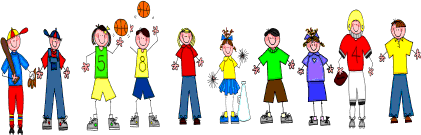 Fifth GradeSpelling and Vocabulary WordsUnit 4, Week 4Spelling Words: Test Fridaysensible				washable available				agreeable fashionable			valuable flexible				reasonable favorable				breakable convertible			forgettable laughable				sociable allowable				divisible hospitable				reversible responsible			tolerable Challenge Words:noticeable, conceivable, disposable, biodegradable, collapsible Vocabulary Words: Quiz ThursdayVocabulary WordMeaningcavitieshollow places; holes in teeth caused by decaycombinationa series of numbers or letters dialed in opening a certain kind of lockdemonstratesshows how a thing is doneepisodeone part of a story that is published or broadcast in several parts, one at a timeprofilelow profile, moderate attitude or position, deliberately chosen in order to avoid noticestrictvery careful in following a rule or making other follow it